Publicado en Madrid el 27/11/2020 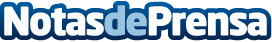 [A]Code Abogados apuesta por la tecnología de Signaturit para agilizar sus operaciones[A]Code ofrece a sus clientes sus servicios jurídicos de manera segura, rápida y legal utilizando la mejor tecnología. La firma electrónica de Signaturit, permite desde el primer día implantar y desplegar esta herramienta tecnológica en operaciones del despacho sin invertir tiempo en ninguna integraciónDatos de contacto:Alexia Calles915 915 500Nota de prensa publicada en: https://www.notasdeprensa.es/acode-abogados-apuesta-por-la-tecnologia-de Categorias: Nacional Derecho Comunicación E-Commerce Software Innovación Tecnológica http://www.notasdeprensa.es